В МБОУ «СОШ № 2» села Белиджи 13 мая 2022 года было проведено мероприятие : «Россия против коррупции» с участием помощника главы  администрации Дербентского района  Наджафова Н.М.  Цель мероприятия: пропаганда и формирование антикоррупционного мировоззрения; содействие взаимодействию с органами государственной власти. В форме обмена мнений и информаций сформировать собственное мировоззрение на проблему коррупции в современном обществе, расширить кругозор учащихся по данной проблеме, способствовать развитию правового сознания, гражданской позиции, умению делать выводы на основе полученных данных, воспитание позитивного отношения к нравственным нормам, составляющим основу личности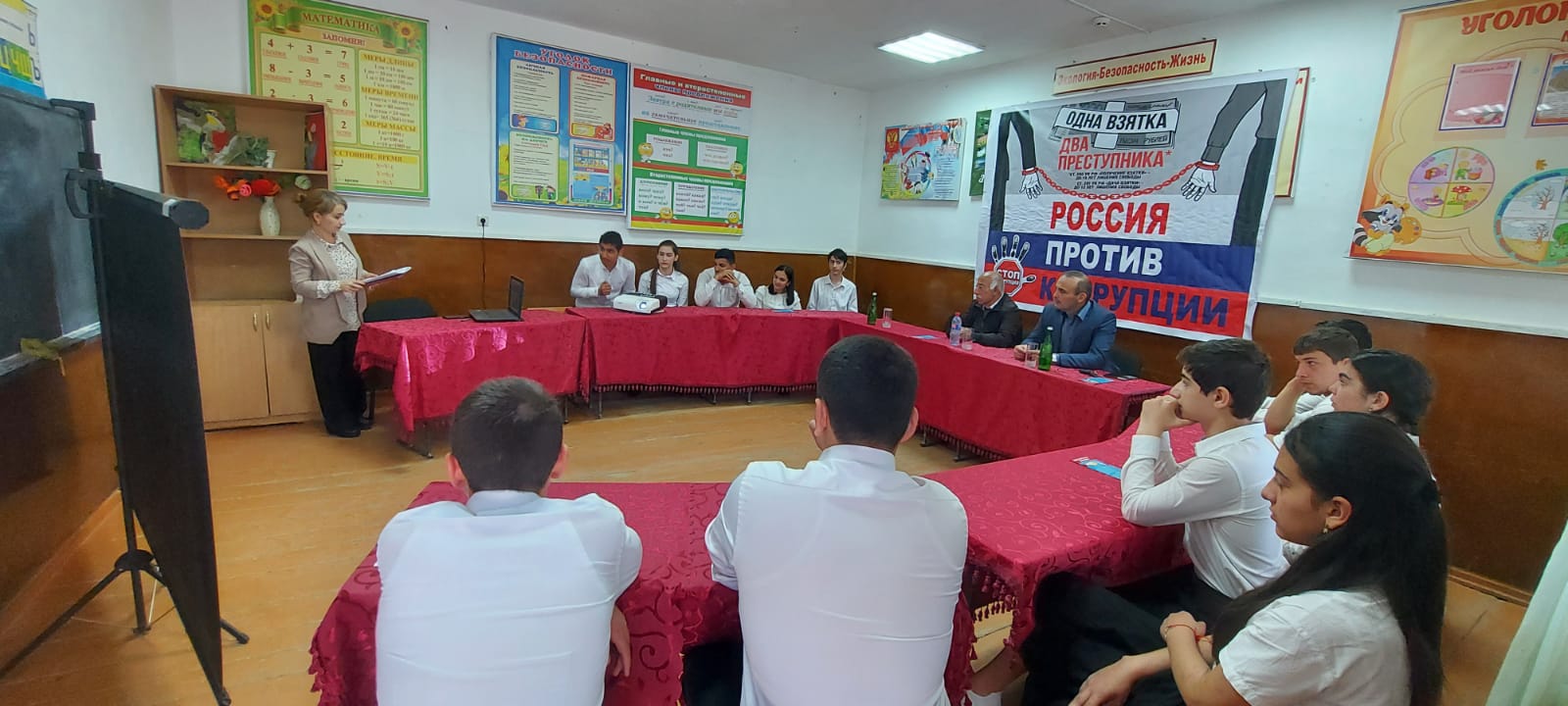 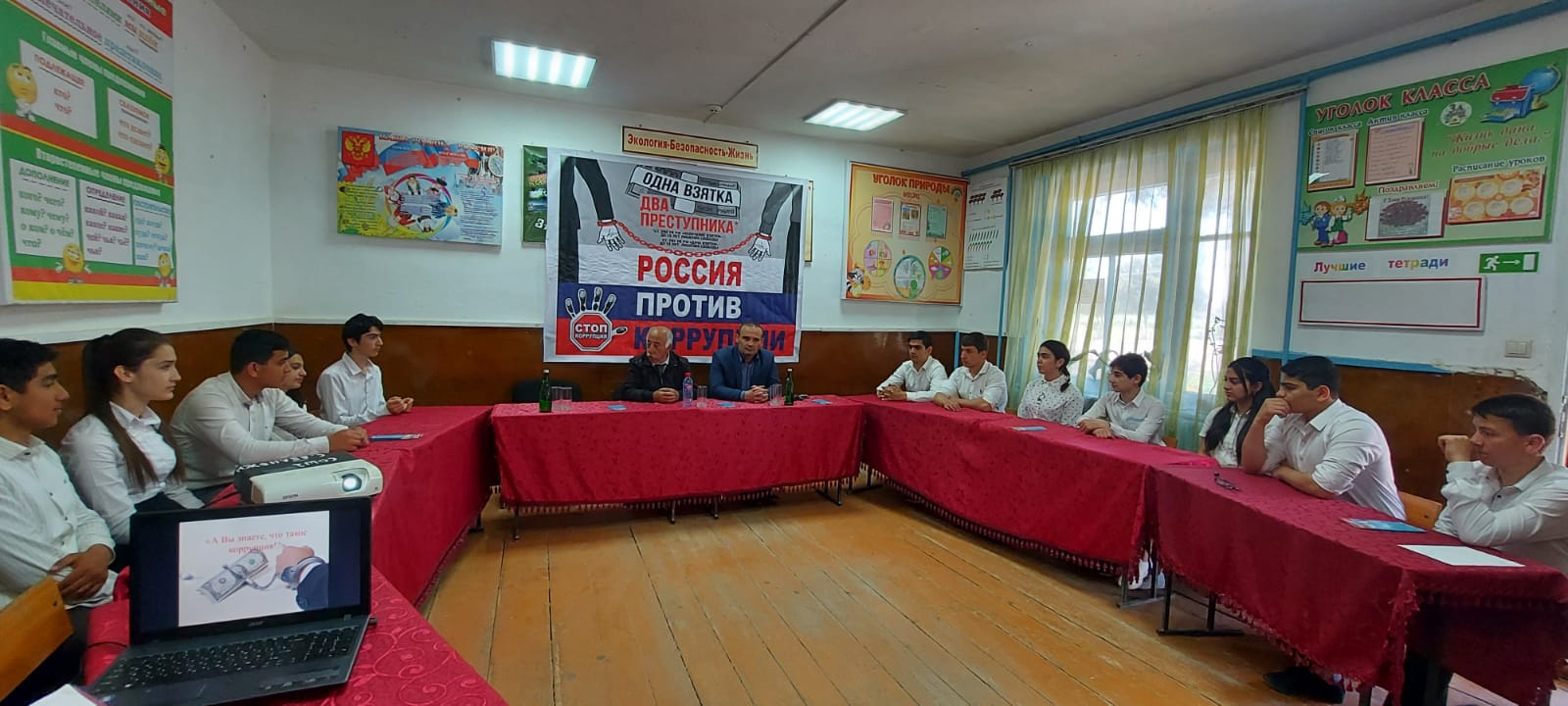 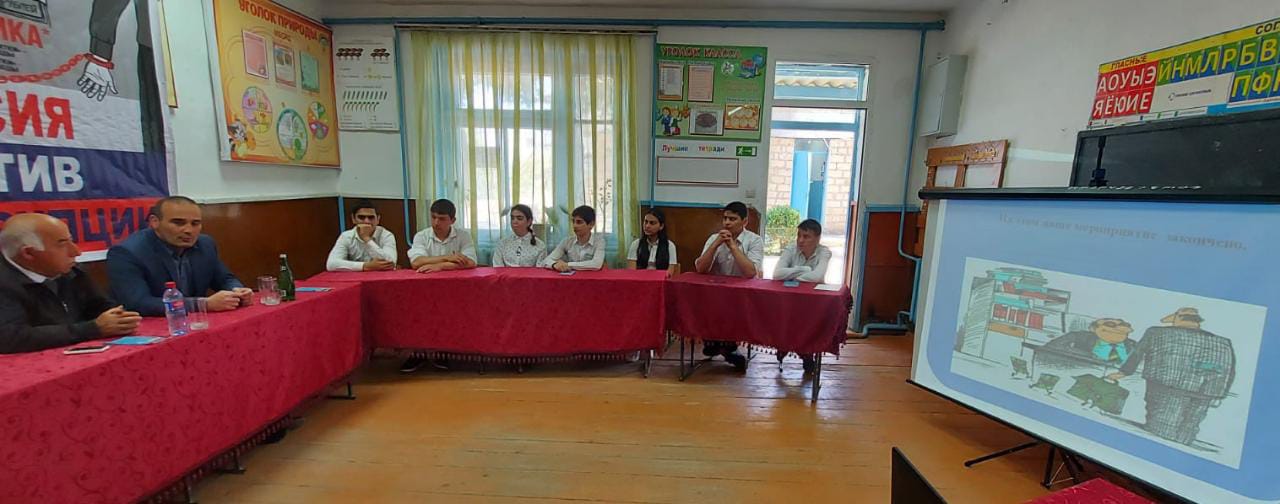 